ΘΕΜΑ:  Προσφορά γραφείων ταξιδίων για τετραήμερη εκδρομή στην Κέρκυρα Σας γνωρίζουμε ότι τo σχολείο μας πρόκειται να πραγματοποιήσει τετραήμερη εκπαιδευτική εκδρομή μαθητών της B’ τάξης του Λυκείου μας, στην ΚΕΡΚΥΡΑ με προτεινόμενο πρόγραμμα από το ταξιδιωτικό γραφείο.Παρακαλούμε να μας αποστείλετε αναλυτική προσφορά του πρακτορείου σας σε ΚΛΕΙΣΤΟ ΦΑΚΕΛΟ μέχρι την Παρασκευή 11/03/2022 και ώρα 12:00 το μεσημέρι, σύμφωνα με τα παρακάτω δεδομένα:Χρονική περίοδος: 	Πέμπτη 07 Απριλίου – και Κυριακή 10 Απριλίου 2022Αριθμός μαθητών: 	56Αριθμός συνοδών: 	4 (1 αρχηγός και 3 συνοδοί)Διανυκτερεύσεις: 	3Μετακίνηση: Μεταφορά με λεωφορείο στη διάθεση του σχολείου καθ όλη την διάρκεια της εκδρομής.	Διαμονή:  	Ξενοδοχείο και ημιδιατροφήΔωμάτια:	Τρίκλινα για τους μαθητές και μονόκλινα για τους συνοδούς καθηγητές.Εγγυήσεις: α) Ασφάλιση αστικής επαγγελματικής ευθύνης του Τουριστικού Γραφείουσε ισχύ.β)Υπεύθυνη δήλωση ότι το πρακτορείο διαθέτει το ειδικό σήμα λειτουργίας, το οποίο βρίσκεται σε ισχύ.γ) Βεβαίωση του ξενοδοχείου για διαθεσιμότητα και προ-κράτηση.δ) Ατομική ταξιδιωτική και ιατροφαρμακευτική ασφάλιση σύμφωνα με την κείμενη νομοθεσία (επικυρωμένη φωτοτυπία συμβολαίου).ε) Με το πέρας της εκδρομής θα δοθούν στους μαθητές ατομικές αποδείξεις πληρωμής.Για όλες τις υπηρεσίες που αναγράφονται παραπάνω ζητείται το συνολικό κόστος της εκδρομής καθώς και το κόστος ανά μαθητή. Σε περίπτωση αποδεδειγμένης αδυναμίας συμμετοχής μαθητή/μαθήτριας στην εκδρομή θα επιστρέφεται όλο το ποσό στο μαθητή/μαθήτρια (βάσει του ασφαλιστηρίου συμβολαίου).  Παρακαλούμε στην προσφορά να γίνει πρόβλεψη και για έκπτωση της περίπτωσης των διδύμων μαθητών-τριών. Προσοχή: Καμία προσφορά δεν θα γίνει δεκτή αν δεν περιλαμβάνει όλα όσα απαιτούνται και αναφέρονται παραπάνω.Η ΑΝΑΠΛ. ΔΙΕΥΘΥΝΤΡΙΑΚΟΝΤΕΛΗ ΕΛΠΙΝΙΚΗΦιλόλογος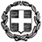 ΕΛΛΗΝΙΚΗ ΔΗΜΟΚΡΑΤΙΑΥΠΟΥΡΓΕΙΟ ΠΑΙΔΕΙΑΣ ΚΑΙ ΘΡΗΣΚΕΥΜΑΤΩΝΠΕΡΙΦ. Δ/ΝΣΗ Π/ΘΜΙΑΣ & Δ/ΘΜΙΑΣ ΕΚΠ/ΣΗΣΚΕΝΤΡΙΚΗΣ ΜΑΚΕΔΟΝΙΑΣΔ/ΝΣΗ Δ/ΘΜΙΑΣ ΕΚΠ/ΣΗΣ ΑΝ. ΘΕΣ/ΝΙΚΗΣ5ο ΓΕΝΙΚΟ ΛΥΚΕΙΟ ΘΕΣΣΑΛΟΝΙΚΗΣΚριεζώτου 2 (νυν: Μ. Κάλλας 2Α)Ταχ. Κωδ.: 54645ΤΗΛ. 2310 831776 FAX: 2310 855408ΘΕΣ/ΝΙΚΗ  04/03/2022Αριθ. Πρωτ 121ΠΡΟΣ Διεύθυνση Δευτεροβάθμιας Εκπαίδευσης          Ανατολικής Θεσσαλονίκης Για ανάρτηση στο Διαδίκτυο